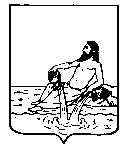 ВЕЛИКОУСТЮГСКАЯ ДУМАВЕЛИКОУСТЮГСКОГО МУНИЦИПАЛЬНОГО ОКРУГАР Е Ш Е Н И Е   от       27.09.2023          №      92                  ___________________________________________________________________________                   ______________________г. Великий УстюгВ соответствии с пунктом 7 распоряжения Правительства Российской Федерации   от 15.10.2022 № 3046-р «О предоставлении отсрочки арендной платы  по договорам аренды федерального имущества в связи с частичной мобилизацией»,  с пунктом 7 постановления Правительства Вологодской области от 29.05.2023 № 618 «О мерах, обеспечивающих возможность предоставления отсрочки уплаты арендной платы по договорам аренды имущества, находящегося в собственности области, по договорам аренды земельных участков, находящихся в собственности области, а так же земельных участков, государственная собственность на которые не разграничена, и расторжении договоров аренды без применения штрафных санкций», руководствуясь статьей 28 Устава Великоустюгского муниципального округа, Великоустюгская Дума РЕШИЛА:1. Администрации Великоустюгского муниципального округа по договорам аренды муниципального имущества, составляющего казну муниципального образования Великоустюгского муниципального округа, (в том числе земельных участков), арендаторами по которым являются физические лица, в том числе индивидуальные предприниматели, юридические лица, в которых одно и то же физическое лицо, являющееся единственным учредителем (участником) юридического лица и его руководителем, в случае если указанные физические лица, в том числе индивидуальные предприниматели или физические лица, являющиеся учредителем (участником) юридического лица и его руководителем, призванные на военную службу по мобилизации в Вооруженные Силы Российской Федерации в соответствии с Указом Президента Российской Федерации от 21.09.2022 г. № 647 «Об объявлении частичной мобилизации в Российской Федерации» или проходящие военную службу по контракту, заключенному в соответствии с пунктом 7 статьи 38 Федерального закона  от 28.03.1998 г. №53-ФЗ «О воинской обязанности и военной службе» (далее - Федеральный закон), либо заключившие контракт о добровольном содействии в выполнении задач, возложенных на Вооруженные Силы Российской Федерации, обеспечить:1.1. Предоставление отсрочки уплаты арендной платы на период прохождения военной службы или оказания добровольного содействия в выполнении задач, возложенных на Вооруженные Силы Российской Федерации;1.2. Предоставление возможности расторжения договоров аренды без применения штрафных санкций.2. Предоставление отсрочки уплаты арендной платы, указанной в подпункте 1.1. пункта 1 настоящего решения, осуществляется на следующих условиях:2.1. Отсутствие использования арендуемого по договору имущества в период прохождения военной службы или оказания добровольного содействия в выполнении задач, возложенных на Вооруженные Силы Российской Федерации, лицом, указанным в пункте 1 настоящего решения.2.2. Арендатор направляет арендодателю уведомление, согласно приложению №1 к настоящему решению, о предоставлении отсрочки уплаты арендной платы с приложением копий документов, подтверждающих статус прохождения военной службы по частичной мобилизации в Вооруженных Силах Российской Федерации, или копии уведомления о заключении контракта о прохождении военной службы в соответствии с пунктом 7 статьи 38 Федерального закона либо контракта о добровольном содействии в выполнении задач, возложенных на Вооруженные Силы Российской Федерации, предоставленного федеральным органом исполнительной власти, с которым заключены указанные контракты.2.3. Арендатору предоставляется отсрочка уплаты арендной платы на период прохождения лицом, указанным в пункте 1 настоящего решения, военной службы или оказания добровольного содействия в выполнении задач, возложенных на Вооруженные Силы Российской Федерации.2.4. Задолженность по арендной плате подлежит уплате на основании дополнительного соглашения к договору аренды со дня окончания периода прохождения военной службы или оказания добровольного содействия в выполнении задач, возложенных на Вооруженные Силы Российской Федерации, поэтапно, не чаще одного раза в месяц, равными платежами, размер которых не превышает размера половины ежемесячной арендной платы по договору аренды.2.5. Не допускается установление дополнительных платежей, подлежащих уплате арендатором в связи с предоставлением отсрочки.2.6. Не применяются штрафы, проценты за пользование чужими денежными средствами или иные меры ответственности в связи с несоблюдением арендатором порядка и сроков внесения арендной платы (в том числе в случаях, если такие меры предусмотрены договором аренды) на период прохождения лицом, указанным в пункте 1 настоящего решения, военной службы или оказания добровольного содействия в выполнении задач, возложенных на Вооруженные Силы Российской Федерации;2.7. Коммунальные платежи, связанные с арендуемым имуществом по договорам аренды, по которым арендатору предоставлена отсрочка уплаты арендной платы, в период такой отсрочки уплачиваются арендодателем.3. Расторжение договора аренды без применения штрафных санкций, указанное в подпункте 1.2. пункта 1 настоящего решения, осуществляется на следующих условиях:3.1. Арендатор направляет арендодателю уведомление, согласно приложению № 2 к настоящему решению, о расторжении договора аренды с приложением копий документов, подтверждающих статус прохождения военной службы по частичной мобилизации в Вооруженных Силах Российской Федерации, или копии уведомления о заключении контракта о прохождении военной службы в соответствии с пунктом 7 статьи 38 Федерального закона либо контракта о добровольном содействии в выполнении задач, возложенных на Вооруженные Силы Российской Федерации, предоставленного федеральным органом исполнительной власти, с которым заключены указанные контракты.3.2. Договор аренды подлежит расторжению со дня получения арендодателем уведомления о расторжении договора аренды.3.3. Не применяются штрафы, проценты за пользование чужими денежными средствами или иные меры ответственности в связи с расторжением договора аренды (в том числе в случаях, если такие меры предусмотрены договором аренды).4. Муниципальным предприятиям и муниципальным учреждениям, находящимся в ведении администрации Великоустюгского муниципального округа, по договорам аренды муниципального имущества, закрепленного на праве хозяйственного ведения или на праве оперативного управления, арендаторами по которым являются физические лица, в том числе индивидуальные предприниматели, юридические лица, в которых одно и то же физическое лицо, являющееся единственным учредителем (участником) юридического лица и его руководителем, в случае если указанные физические лица, в том числе индивидуальные предприниматели или физические лица, являющиеся учредителем (участником) юридического лица и его руководителем, призванные на военную службу по мобилизации в Вооруженные Силы Российской Федерации в соответствии с Указом Президента Российской Федерации от 21.09.2022 г. № 647 «Об объявлении частичной мобилизации в Российской Федерации» или проходящие военную службу по контракту, заключенному в соответствии с пунктом 7 статьи 38 Федерального закона, либо заключившие контракт о добровольном содействии в выполнении задач, возложенных на Вооруженные Силы Российской Федерации, обеспечить:4.1. Предоставление отсрочки уплаты арендной платы на период прохождения военной службы или оказания добровольного содействия в выполнении задач, возложенных на Вооруженные Силы Российской Федерации;4.2. Предоставление возможности расторжения договоров аренды без применения штрафных санкций.5. Предоставление отсрочки уплаты арендной платы, указанной в подпункте 4.1. пункта 4 настоящего решения, осуществляется на следующих условиях:5.1. Отсутствие использования арендуемого по договору имущества в период прохождения военной службы или оказания добровольного содействия в выполнении задач, возложенных на Вооруженные Силы Российской Федерации, лицом, указанным в пункте 4 настоящего постановления.5.2. Арендатор направляет арендодателю уведомление о предоставлении отсрочки уплаты арендной платы с приложением копий документов, подтверждающих статус прохождения военной службы по частичной мобилизации в Вооруженных Силах Российской Федерации, или копии уведомления о заключении контракта о прохождении военной службы в соответствии с пунктом 7 статьи 38 Федерального закона либо контракта о добровольном содействии в выполнении задач, возложенных на Вооруженные Силы Российской Федерации, предоставленного федеральным органом исполнительной власти, с которым заключены указанные контракты.5.3. Арендатору предоставляется отсрочка уплаты арендной платы на период прохождения лицом, указанным в пункте 4 настоящего решения, военной службы или оказания добровольного содействия в выполнении задач, возложенных на Вооруженные Силы Российской Федерации;5.4. Задолженность по арендной плате подлежит уплате на основании дополнительного соглашения к договору аренды со дня окончания периода прохождения военной службы или оказания добровольного содействия в выполнении задач, возложенных на Вооруженные Силы Российской Федерации, поэтапно, не чаще одного раза в месяц, равными платежами, размер которых не превышает размера половины ежемесячной арендной платы по договору аренды;5.5. Не допускается установление дополнительных платежей, подлежащих уплате арендатором в связи с предоставлением отсрочки.5.6. Не применяются штрафы, проценты за пользование чужими денежными средствами или иные меры ответственности в связи с несоблюдением арендатором порядка и сроков внесения арендной платы (в том числе в случаях, если такие меры предусмотрены договором аренды) на период прохождения лицом, указанным в пункте 4 настоящего решения, военной службы или оказания добровольного содействия в выполнении задач, возложенных на Вооруженные Силы Российской Федерации.5.6. Коммунальные платежи, связанные с арендуемым имуществом по договорам аренды, по которым арендатору предоставлена отсрочка уплаты арендной платы, в период такой отсрочки уплачиваются арендодателем.6. Расторжение договора аренды без применения штрафных санкций, указанное в подпункте 4.2. пункта 4 настоящего решения, осуществляется на следующих условиях:6.1. Арендатор направляет арендодателю уведомление о расторжении договора аренды с приложением копий документов, подтверждающих статус прохождения военной службы по частичной мобилизации в Вооруженных Силах Российской Федерации, или копии уведомления о заключении контракта о прохождении военной службы в соответствии с пунктом 7 статьи 38 Федерального закона либо контракта о добровольном содействии в выполнении задач, возложенных на Вооруженные Силы Российской Федерации, предоставленного федеральным органом исполнительной власти, с которым заключены указанные контракты.6.2. Договор аренды подлежит расторжению со дня получения арендодателем уведомления о расторжении договора аренды.6.3. Не применяются штрафы, проценты за пользование чужими денежными средствами или иные меры ответственности в связи с расторжением договора аренды (в том числе в случаях, если такие меры предусмотрены договором аренды).7. Настоящее решение вступает в силу со дня его официального опубликования.8. Настоящее решение подлежит опубликованию в газете «Советская мысль», размещению на официальном сайте администрации Великоустюгского     муниципального округа в информационно - телекоммуникационной сети «Интернет», на официальном сайте Российской Федерации www.torgi.gov.ru.Приложение № 1к решению Великоустюгской Думыот 27.09.2023 № 92Уведомление арендодателя
о предоставлении отсрочки уплаты арендной платы в связи с призывом на военную службу по мобилизации в Вооруженные Силы Российской Федерации, заключением контракта о прохождении военной службы в соответствии с пунктом 7 статьи 38 Федерального закона "О воинской обязанности и военной службе", заключением контракта о добровольном содействии в выполнении задач,                                                                                       возложенных на Вооруженные Силы Российской ФедерацииНа основании подпункта "а" пункта [1/4] распоряжения Правительства РФ от 15 октября 2022 г. N 3046-р и на условиях, указанных в пункте [2/5] названного распоряжения, я имею право на отсрочку уплаты арендной платы по договору аренды федерального имущества N [значение] от [число, месяц, год] в связи с [призывом меня на военную службу по мобилизации в Вооруженные Силы Российской Федерации в соответствии с Указом Президента Российской Федерации от 21 сентября 2022 г. N 647 "Об объявлении частичной мобилизации в Российской Федерации"/прохождением мной военной службы по контракту, заключенному в соответствии с пунктом 7 статьи 38 Федерального закона "О воинской обязанности и военной службе"/заключением мной контракта о добровольном содействии в выполнении задач, возложенных на Вооруженные Силы Российской Федерации].Прошу предоставить мне отсрочку уплаты арендной платы на период [прохождения мной военной службы по мобилизации в Вооруженных силах Российской Федерации/оказания добровольного содействия в выполнении задач, возложенных на Вооруженные Силы Российской Федерации], начиная с [число, месяц, год], на следующих условиях:- арендуемое по договору имущество не будет мной использоваться в период прохождения военной службы/оказания добровольного содействия в выполнении задач, возложенных на Вооруженные Силы Российской Федерации;- задолженность по арендной плате подлежит уплате на основании дополнительного соглашения к вышеназванному договору аренды со дня окончания периода прохождения военной службы/оказания добровольного содействия в выполнении задач, возложенных на Вооруженные Силы Российской Федерации, поэтапно, не чаще одного раза в месяц, равными платежами, размер которых не превышает размера половины ежемесячной арендной платы по договору аренды;- установление арендодателем дополнительных платежей, подлежащих уплате арендатором в связи с предоставлением отсрочки, не допускается;- штрафы, проценты за пользование чужими денежными средствами или иные меры ответственности в связи с несоблюдением арендатором порядка и сроков внесения арендной платы (в том числе в случаях, если такие меры предусмотрены договором аренды) на период прохождения мной военной службы/оказания добровольного содействия в выполнении задач, возложенных на Вооруженные Силы Российской Федерации, не применяются;- коммунальные платежи, связанные с арендуемым имуществом по вышеназванному договору аренды, по которому арендатору предоставляется отсрочка уплаты арендной платы, в период такой отсрочки уплачиваются арендодателем.Приложение:1) копии документов, подтверждающих статус прохождения военной службы по частичной мобилизации в Вооруженных Силах Российской Федерации/копия уведомления о заключении контракта о прохождении военной службы в соответствии с пунктом 7 статьи 38 Федерального закона "О воинской обязанности и военной службе" либо контракта о добровольном содействии в выполнении задач, возложенных на Вооруженные Силы Российской Федерации, предоставленного федеральным органом исполнительной власти, с которым заключен указанный контракт.Заявитель: ______________ ___________________________________________                      (подпись)                               (расшифровка подписи)                                                  М.П. (для юридического лица (при наличии))Представитель заявителя:__________________________________________________________________                             (Ф.И.О. представителя заявителя, контактный телефон)____________           ________________________________________________               (подпись)                                                                              (расшифровка)Приложение № 2к решению Великоустюгской Думыот 27.09.2023 № 92Уведомление арендодателя
о расторжении договора аренды муниципального имущества в связи с призывом арендатора на военную службу по мобилизации в Вооруженные Силы Российской Федерации (заключением контракта о прохождении военной службы в соответствии с пунктом 7 статьи 38 Федерального закона "О воинской обязанности и военной службе", заключением контракта о добровольном содействии в выполнении задач, возложенных на Вооруженные Силы Российской Федерации)На основании подпункта "б" пункта [1/4] распоряжения Правительства РФ от 15 октября 2022 г. N 3046-р и на условиях, указанных в пункте [3/6] названного распоряжения, мне предоставлена возможность расторгнуть договор аренды федерального имущества N [значение] от [число, месяц, год] без применения штрафных санкций в связи с [призывом меня на военную службу по мобилизации в Вооруженные Силы Российской Федерации в соответствии с Указом Президента Российской Федерации от 21 сентября 2022 г. N 647 "Об объявлении частичной мобилизации в Российской Федерации"/прохождением мной военной службы по контракту, заключенному в соответствии с пунктом 7 статьи 38 Федерального закона "О воинской обязанности и военной службе"/заключением мной контракта о добровольном содействии в выполнении задач, возложенных на Вооруженные Силы Российской Федерации].Прошу расторгнуть договор аренды муниципального имущества N [значение] от [число, месяц, год] на следующих условиях:- договор аренды подлежит расторжению со дня получения Вами настоящего уведомления;- штрафы, проценты за пользование чужими денежными средствами или иные меры ответственности в связи с расторжением договора аренды, не применяются.Приложение:1) копии документов, подтверждающих статус прохождения военной службы по частичной мобилизации в Вооруженных Силах Российской Федерации/копия уведомления о заключении контракта о прохождении военной службы в соответствии с пунктом 7 статьи 38 Федерального закона о воинской обязанности и военной службе либо контракта о добровольном содействии в выполнении задач, возложенных на Вооруженные Силы Российской Федерации, предоставленного федеральным органом исполнительной власти, с которым заключен указанный контракт.Заявитель: _______________  __________________________________________                      (подпись)                           (расшифровка подписи)                                              М.П. (для юридического лица (при наличии))Представитель заявителя:__________________________________________________________________                             (Ф.И.О. представителя заявителя, контактный телефон)____________            _______________________________________________                (подпись)                                                   (расшифровка) О мерах поддержки арендаторов муниципального имущества в условиях частичной мобилизацииПредседатель Великоустюгской Думы_______________С.А. КапустинГлава Великоустюгского муниципального округа Вологодской области _______________А.В. Кузьмин      Председателю комитета по управлению имуществом администрации Великоустюгского  муниципального округа (руководителю муниципального  учреждения округа)__________________________________________                             (Ф.И.О. руководителя)от ___________________________________________(полное наименование юридического лица в соответствии с учредительными документами; Ф.И.О. индивидуального предпринимателя)__________________________________________(адрес места нахождения, регистрации)__________________________________________(ИНН, ОГРН)(контактный телефон, адрес электронной почты (при наличии))Председателю комитета по управлению имуществом администрации Великоустюгского муниципального округа (руководителю муниципального  учреждения округа)______________________________________________(Ф.И.О. руководителя)от _______________________________________________(полное наименование юридического лица в соответствии с учредительными документами; Ф.И.О. индивидуального предпринимателя)_______________________________________________(адрес места нахождения, регистрации)_______________________________________________(ИНН, ОГРН)_______________________________________________(контактный телефон, адрес электронной почты (при наличии))